Zgoda rodzica/opiekuna prawnego na udział osoby niepełnoletniej 
w ogólnopolskiej kampanii o charakterze konkursu pod nazwą „Rowerowy Maj 2019” oraz na przetwarzanie danych osobowych.Ja, niżej podpisana/y ……………………………………………………………………………………...
						(imię i nazwisko)wyrażam zgodę na udział …………………………………………………………………….………….(imię i nazwisko)
stopień pokrewieństwa …..………..……wiek…………placówka……………………...………………klasa………..
w ogólnopolskiej kampanii o charakterze konkursu pod nazwą „Rowerowy Maj 2019” organizowanej przez Miasto Gdańsk i Urząd Miasta Siemianowice Śląskie.Oświadczam, że zapoznałam/em się z Regulaminem kampanii konkursowej (https://rowerowymaj.eu/do-pobrania/#dok-nazwa miasta i w pełni akceptuję jego postanowienia oraz że pouczyłam/em o jego treści osobę biorącą udział w konkursie. Ponadto oświadczam, że biorę pełną odpowiedzialność za sprzęt, którego uczestnik konkursu będzie używał celem transportu do szkoły jak i w drodze powrotnej do miejsca zamieszkania,
…………………………………………………………………………………………………………….
(data, czytelny podpis rodzica lub opiekuna)Zgoda na wykorzystywanie wizerunku dzieckaJa, niżej podpisana/y ……………………………………………………………………………………...
					(imię i nazwisko, stopień pokrewieństwa)wyrażam zgodę na wykorzystanie wizerunku mojego dziecka/ podopiecznego.……………………………………………………………………………………………………………(imię i nazwisko)w celu zbierania, przechowywania, zamieszczania, udostępniania, rozpowszechniania 
i archiwizowania, jego wizerunku w związku z udziałem w ogólnopolskiej kampanii o charakterze konkursu pod nazwą „Rowerowy Maj 2019”zgodnie z art. 81 ust. 1,2 Ustawy z dnia 4 lutego 1994 roku o prawie autorskim i prawach pokrewnych, na podstawie art. 6 ust. 1 lit. a Rozporządzenia Parlamentu Europejskiego i Rady UE 2016/679 
o ochronie danych osobowych z dnia 27 kwietnia 2016 r. (RODO).Wyrażenie zgody jest jednoznaczne z tym, iż fotografie, filmy lub nagrania mogą zostać umieszczone na stronie internetowej placówki, Miasta Gdańsk, Urzędu Miasta Dąbrowa Górnicza oraz wykorzystane w materiałach promocyjnych, publikacjach i serwisach społecznościowych (np. facebook). Zrzekam się niniejszym wszelkich roszczeń (istniejących i przyszłych), w tym również 
o wynagrodzenie względem Placówki oświatowej, Miasta Gdańsk, Urzędu Miasta Siemianowic Śląskich z tytułu wykorzystywania wizerunku/głosu/nagrań/wypowiedzi mojego dziecka na potrzeby określone w oświadczeniu.Podpisanie oświadczenia na wykorzystanie wizerunku jest dobrowolne. 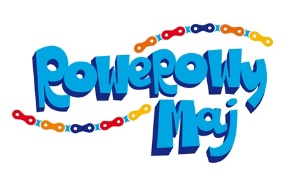 TAK*NIE*Zgoda dotyczy wykorzystania wizerunku na: materiałach informacyjnych i reklamowychstronie internetowej placówki, Miasta Gdańsk, Urzędu Miasta Dąbrowa Górniczaprofilu w serwisach społecznościowych (np. facebook)……………………………………………………data i czytelny podpis rodzica / opiekuna prawnego